مراحل نصب کانکشن vpn در سیستم عامل مکینتاش ابتدا وایرلس را روشن کرده و با زدن پسورد به آن متصل شوید .سپس مراحل زیر را انجام دهید.Pass:sem_ap@88secure1. ابتدا از منوی پایین system preference را انتخاب کنید2. سپس بر روی network  کلیک کنید3. با ظاهر شدن صفحه network  از قسمت پایین سمت چپ علامت + را انتخاب کنید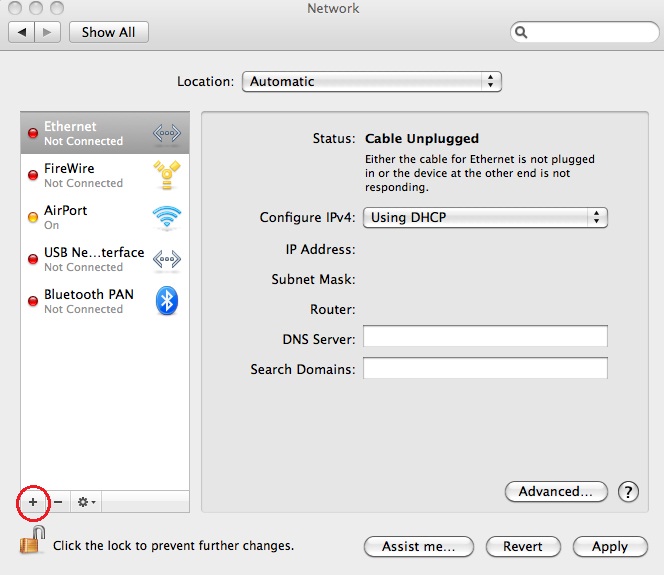 4. آنگاه در قسمت vpn ,interface را انتخاب کنید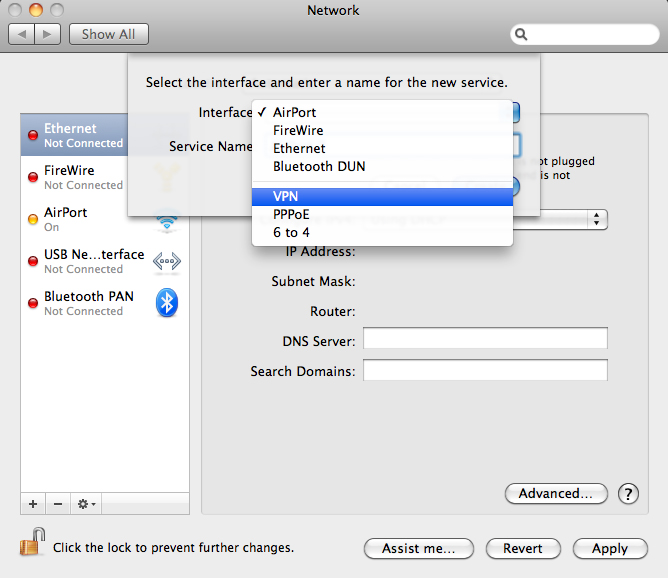 5. با انتخاب vpn قسمت vpntype ظاهر می شود که در این قسمت نوع vpn خود را که می تواند   PPTP  باشد را انتخاب کنید6. در قسمت service name یک نام دلخواه برای vpn خود انتخاب کرده create را بزنید7. آنگاه نام vpn مورد نظر به لیست سمت چپ اضافه می شود که آنرا انتخاب کنید8. در قسمت IP, service:192.168.102.254را وارد کنید و در قسمت account name, username وی پی ان را وارد کرده authentication settings را انتخاب کنید و password وی پی ان را وارد کنید9. از قسمت advanced تیک گزینه send all traffic over vpn connection را بزنید10. حالا با انتخاب apply و connect وی پی ان شما آماده وصل شدن می باشد.